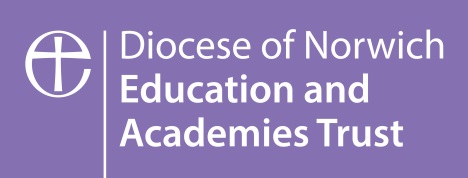 Chair of LGBVice Chair of LGBEthos & CommunityResourcesStandards & CurriculumHT & Teacher Perf ManSafeguardingSENDEALLACPupil PremumSports PremiumHealth & SafetyWebsite ComplianceRHSEAttendanceEnglishMathsREEYFSArt Design TechFrenchMusicComputingScienceHistoryGeorgraphyClaire BriceClaire BuntonLady HowardMrs. Jane GardenerMr. Simon HicklngMr. Shaun KierMrs. Catherine KingMr. Keith LoaderMrs. Janet Massingberd-MundyChairMrs. Linda ParkerChairMrs. Chrissie ReddeyThe Revd. Jonathan RiviereMrs Hayley TurnerMrs. Jayne WindsorMr. Roger WoodChai